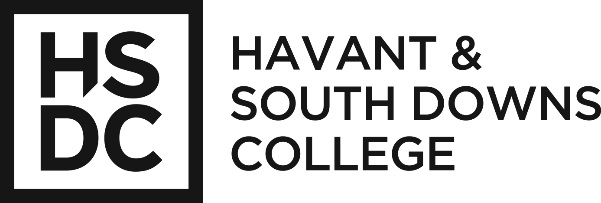 Job Description:Key Purpose:Key Responsibilities and Accountabilities:Cross-College Responsibilities and Accountabilities:This job description is current as at the date shown below.  In consultation with you, it is liable to variation by management to reflect or anticipate changes in or to the job.  You are liable to undertake such other duties as may reasonably be required of you, commensurate with your grade, at your initial or present place of work or at any other of the College’s operational sites.Person SpecificationKey to assessment methods:A = ApplicationI = InterviewP = PresentationW = Written assessmentSpecific duties include:Post:Nursery Practitioner – bank staffSalary Grade:£8.21 per hour Responsible to:Nursery Manager1To take responsibility of the Nursery in the absence of the ManagerAComply with the requirements of the Early Years Foundation Stage, Nursery and College Policies and ProceduresBEnsuring that all requirements of Hampshire Social Services, Children’s Services, OFSTED and other statutory bodies are met, including correct staff ratio of staff to children and all health and safety requirementsCTo be a Key Person to a small group of children, to build an attachment with the child and parentDTo provide safe and stimulating play in the Nursery through devising daily routines, and ensuring all children are treated as individuals, and are provided with a rich environment following their interests and learning style.  Where they can learn and develop making progress towards the Early Years GoalsETo keep individual Learning Journal for each Key Child, recording observations, WOW moments, something that the child has achieved for the first time, specific dialogue and anything that is significant to the child’s independent learning.  To share the observations with the parents and together decide on ‘what comes next’ for the child.  The Key Person is responsible for sharing any developmental concerns with the Manager/Deputy and SENCOFTo take part in training to ensure keeping up to date with new legislation and the recommended guidelines from OFSTEDGWork within a team and maintain good communications with colleaguesHAttend staff meetingsIBe flexible to cover additional hoursJHelp to supervise students on placement1Participate in Performance Management and professional development activities as required2Value and promote diversity and equal opportunities3Work within health and safety guidelines and be aware of your responsibilities for health and safety4Fully support and adhere to the College approved strategies, policies and procedures5Be responsible for safeguarding and promotion of the welfare of young children, young people and vulnerable adults6Responsible for Student Success Rates, Retention and Achievement7Support the College’s quality initiatives, promoting the values of the College and ensuring that outputs meet quality standards8Provide the best possible service to customers (both internal and external) in line with College standardsQUALIFICATIONS & TRAININGEssentialDesirableHow assessediChild care qualification level 3YAiiA good level of Education in English and MathsYAiiiKNOWLEDGE, EXPERIENCE & UNDERSTANDING (CURRENT)iiiiKnowledge of EYFSYIvPaediatric First AidYASKILLS & ATTRIBUTESviEnthusiastic and energeticYviiPassion for child care and developmentYviiiGood team playerYviiiiBe flexibleY